Številka zadeve (izpolni JSS MOL): 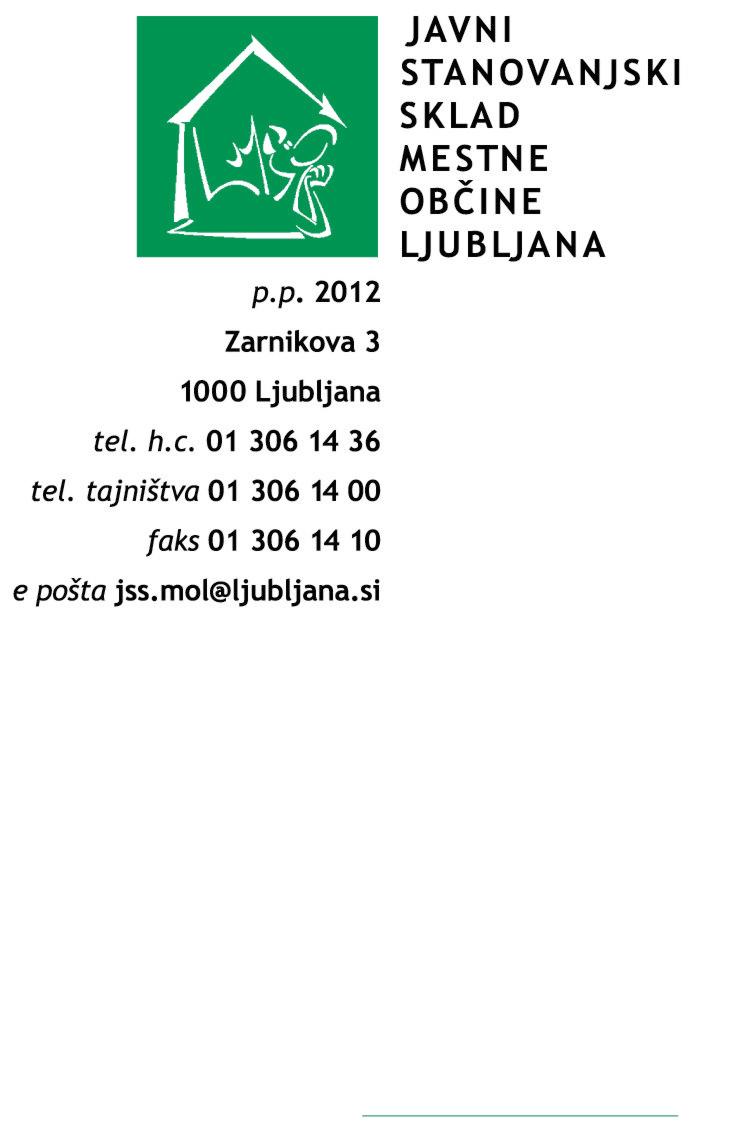 Zaporedna štev. vloge___________________ Datum sprejema vloge___________________Pišite s tiskanimi črkami! PONUDBA ZA ODKUP STANOVANJA Z USTANOVITVIJO DOSMRTNE SLUŽNOSTIPONUDNIK-CA: (ime, priimek)__________________________________________________________ LASTNIK-CA: (ime, priimek)________________________________________________________________EMŠO |__|__|__|__|__|__|__|__|__|__|__|__|__| Davčna številka |__|__|__|__|__|__|__|__| - solastniški delež stanovanja, ki je predmet ponudbe 100% ali ___________ Naslov stalnega prebivališča ______________________________________ Telefon doma ______________________________________________ ZAKONEC OZ. IZVENZAKONSKI PARTNER PONUDNIKA (CE) - SOLASTNIK-CA STANOVANJA Priimek in ime ________________________________________________________________________________________________________________EMŠO |__|__|__|__|__|__|__|__|__|__|__|__|__| Davčna številka |__|__|__|__|__|__|__|__| - solastniški delež stanovanja, ki je predmet ponudbe ___________________Naslov stalnega prebivališča ______________________________________ Telefon doma _________________________________________________ NASLOV STANOVANJA, KI JE PREDMET PONUDBE __________________________________________________________________________________ naslov in hišna številka K ponudbi prilagam še naslednje listine: zemljiškoknjižni izpisek, če je vpis stanovanja že izveden, sicer kopijo dokazila o lastništvu stanovanja, vključno s kopijami nepretrgane verige listin zaradi vpisa v zemljiško knjigo; potrdilo o dohodku ponudnika oz. v primeru zakoncev ali zunajzakonskih partnerjev potrdilo o dohodku obeh. Pišite s tiskanimi črkami! POTRDILO O DOHODKU PONUDNIKA Priimek in ime |__|__|__|__|__|__|__|__|__|__|__|__|__|__|__|__|__|__|__|__|__|__|__|__|__|__|__|__|__|__| EMŠO |__|__|__|__|__|__|__|__|__|__|__|__|__| Davčna številka |__|__|__|__|__|__|__|__| Skupna delovna doba (v letih) ______________ (obkrožite) OPOMBA: potrdilo izda v oklepaju navedena institucija A zaposlen 				(delodajalec) B zasebnik 				(občinska izpostava DURS) C kmet 					(občinska izpostava DURS) D upokojen 				(ZPIZ) E nezaposlen 				(Zavod za zaposlovanje) Je pri (naziv)________________________________________________________________ imel povprečni mesečni bruto dohodek (plačo, zavarovalno osnovo, osnovo za odmero davka) v obdobju 1.1.2018 do 31.12.2018 skupaj ______________________________ EUR povprečni mesečni neto dohodek v istem obdobju ________________________ EUR ________________________________	    žig	                      ________________________ 	ime in priimek pooblaščene osebe		                         podpis Kraj in datum _________________________________________________________________ POTRDILO O DOHODKU PONUDNIKOVEGA ZAKONSKEGA OZIROMA IZVENZAKONSKEGA PARTNERJA Priimek in ime ____________________________________________________________________ EMŠO |__|__|__|__|__|__|__|__|__|__|__|__|__| Davčna številka |__|__|__|__|__|__|__|__| Skupna delovna doba (v letih) ______________ (obkrožite) OPOMBA: potrdilo izda v oklepaju navedena institucija A zaposlen 				(delodajalec) B zasebnik 				(občinska izpostava DURS) C kmet 					(občinska izpostava DURS) D upokojen 				(ZPIZ) E nezaposlen 				(Zavod za zaposlovanje) Je pri (naziv)______________________________________________________________________ imel povprečni mesečni bruto dohodek (plačo, zavarovalno osnovo, osnovo za odmero davka)v obdobju 1.1.2018 do 31.12.2018 skupaj _____________________________ EUR povprečni mesečni neto dohodek v istem obdobju ________________________ EUR 	________________________________       žig		_________________________ 	ime in priimek pooblaščene osebe		                 podpis Kraj in datum _________________________________________________________________